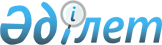 О внесении изменений в решение Отрарского районного маслихата от 21 декабря 2012 года № 9/55-V "О районном бюджете на 2013-2015 годы"
					
			Утративший силу
			
			
		
					Решение Отрарского районного маслихата Южно-Казахстанской области от 29 марта 2013 года № 12/72-V. Зарегистрировано Департаментом юстиции Южно-Казахстанской области 11 апреля 2013 года № 2262. Утратило силу в связи с истечением срока применения - (письмо Отрарского районного маслихата Южно-Казахстанской области от 10 января 2014 года № 7)      Сноска. Утратило силу в связи с истечением срока применения - (письмо Отрарского районного маслихата Южно-Казахстанской области от 10.01.2014 № 7).

      В соответствии с пунктом 4 статьи 106 Бюджетного кодекса Республики Казахстан от 4 декабря 2008 года, подпунктом 1) пункта 1 статьи 6 Закона Республики Казахстан от 23 января 2001 года «О местном государственном управлении и самоуправлении в Республике Казахстан» и решением Южно-Казахстанского областного маслихата от 18 января 2013 года № 11/90-V «О внесении изменений и дополнений в решение Южно-Казахстанского областного маслихата от 7 декабря 2012 года № 9/71-V «Об областном бюджете на 2013-2015 годы», зарегистрированного в Реестре государственной регистрации нормативных правовых актов за № 2210, Отрарский районный маслихат РЕШИЛ:



      1. Внести в решение Отрарского районного маслихата от 21 декабря 2012 года № 9/55-V «О районном бюджете на 2013-2015 годы» (зарегистрировано в Реестре государственной регистрации нормативных правовых актов за № 2195, опубликовано в газете «Отырар алқабы» 18 января 2013 года № 3-4-5) следующие изменения:



      пункт 1 изложить в следующей редакции:

      «1. Утвердить районный бюджет Отрарского района на 2013-2015 годы согласно приложениям 1, 2 и 3 соответственно, в том числе на 2013 год в следующих объемах:

      1) доходы – 6 657 603 тысяч тенге, в том числе по:

      налоговым поступлениям – 699 561 тысяч тенге;

      неналоговым поступлениям – 1 622 тысяч тенге;

      поступлениям от продажи основного капитала – 1 500 тысяч тенге;

      поступлениям трансфертов – 5 954 920 тысяч тенге;

      2) затраты – 6 692 091 тысяч тенге;

      3) чистое бюджетное кредитование - - 25 005 тысяч тенге:

      бюджетные кредиты – 7 790 тысяч тенге;

      погашение бюджетных кредитов – 32 795 тысяч тенге;

      4) сальдо по операциям с финансовыми активами – 0 тенге;

      5) дефицит (профицит) бюджета – - 9 483 тысяч тенге;

      6) финансирование дефицита (использование профицита) бюджета - 9 483 тысяч тенге в том числе:

      поступление займов – 7 790 тысяч тенге;

      погашение займов – 2 795 тысяч тенге;

      используемые остатки бюджетных средств – 4 488 тысяч тенге.»;



      приложения 1, 2, 3, 4, 6 – указанного решения изложить в новой редакции согласно приложениям 1, 2, 3, 4, 5 настоящего решения.



      2. Настоящее решение вводится в действие с 1 января 2013 года.      Председатель сессии

      Отрарского районного маслихата             К. Нуркулов       Секретарь Отрарского

      районного маслихата                        Б. Зулпыхаров      

Приложение 1

      к решению Отрарского

      районного маслихата от 29

      марта 2013 года № 12/72-V

      

      Приложение 1

      к решению Отрарского

      районного маслихата от 21

      декабря 2012 года № 9/55-V       Районный бюджет на 2013 год

      Приложение 2

      к решению Отрарского

      районного маслихата от 29

      марта 2013 года № 12/72-V

      

      Приложение 2

      к решению Отрарского

      районного маслихата от 21

      декабря 2012 года № 9/55-V       Районный бюджет на 2014 год

      Приложение 3

      к решению Отрарского

      районного маслихата от 29

      марта 2013 года № 12/72-V

      

      Приложение 3

      к решению Отрарского

      районного маслихата от 21

      декабря 2012 года № 9/55-V       Районный бюджет на 2015 год 

      Приложение 4

      к решению Отрарского

      районного маслихата от 29

      марта 2013 года № 12/72-V

      

      Приложение 4

      к решению Отрарского

      районного маслихата от 21

      декабря 2012 года № 9/55-V       Перечень бюджетных программ развития районного бюджета на 2013-2015 годы с разделением на бюджетные программы, направленные на реализацию бюджетных инвестиционных проектов (программ)

      Приложение 5

      к решению Отрарского

      районного маслихата от 29

      марта 2013 года № 12/72-V

      

      Приложение 5

      к решению Отрарского

      районного маслихата от 21

      декабря 2012 года № 9/55-V       Перечень бюджетных программ каждого сельского округа районного бюджета на 2013 год
					© 2012. РГП на ПХВ «Институт законодательства и правовой информации Республики Казахстан» Министерства юстиции Республики Казахстан
				Наименованиесумма, тысяч тенгеКатегорияКатегорияКатегорияКатегориясумма, тысяч тенгеКлассКлассКласссумма, тысяч тенгеПодклассПодкласссумма, тысяч тенге1. ДОХОДЫ66576031Налоговые поступления69956101Подоходный налог1717982Индивидуальный подоходный налог17179803Социальный налог1377671Социальный налог13776704Hалоги на собственность3721821Hалоги на имущество3326593Земельный налог64244Hалог на транспортные средства306705Единый земельный налог242905Внутренние налоги на товары, работы и услуги131532Акцизы12803Поступления за использование природных и других ресурсов56574Сборы за ведение предпринимательской и профессиональной деятельности60915Налог на игорный бизнес12508Обязательные платежи, взимаемые за совершение юридически значимых действий и (или) выдачу документов уполномоченными на то государственными органами или должностными лицами46611Государственная пошлина46612Неналоговые поступления162201Доходы от государственной собственности8075Доходы от аренды имущества, находящегося в государственной собственности80706Прочие неналоговые поступления8151Прочие неналоговые поступления8153Поступления от продажи основного капитала150003Продажа земли и нематериальных активов15001Продажа земли15004Поступления трансфертов595492002Трансферты из вышестоящих органов государственного управления59549202Трансферты из областного бюджета5954920Функциональная группаФункциональная группаФункциональная группаФункциональная группаФункциональная группасумма, тысяч тенгеФункциональная подгруппаФункциональная подгруппаФункциональная подгруппаФункциональная подгруппасумма, тысяч тенгеАдминистратор бюджетных программАдминистратор бюджетных программАдминистратор бюджетных программсумма, тысяч тенгеПрограммаПрограммасумма, тысяч тенгеНаименованиесумма, тысяч тенге2. Затраты669209101Государственные услуги общего характера3217491Представительные, исполнительные и другие органы, выполняющие общие функции государственного управления294629112Аппарат маслихата района (города областного значения)15102001Услуги по обеспечению деятельности маслихата района (города областного значения)14587003Капитальные расходы государственных органов515122Аппарат акима района (города областного значения)69147001Услуги по обеспечению деятельности акима района (города областного значения)65706003Капитальные расходы государственных органов3411009Капитальные расходы подведомственных государственных учреждений и организаций30123Аппарат акима района в городе, города районного значения, поселка, аула (села), аульного (сельского) округа210380001Услуги по обеспечению деятельности акима района в городе, города районного значения, поселка, аула (села), аульного (сельского) округа185640022Капитальные расходы государственных органов18240032Капитальные расходы подведомственных государственных учреждений и организаций65002Финансовая деятельность500459Отдел экономики и финансов района (города областного значения)500003Проведение оценки имущества в целях налогообложения5009Прочие государственные услуги общего характера26620459Отдел экономики и финансов района (города областного значения)26620001Услуги по реализации государственной политики в области формирования и развития экономической политики, государственного планирования, исполнения бюджета и управления коммунальной собственностью района (города областного значения)22020015Капитальные расходы государственных органов460002Оборона62651Военные нужды5765122Аппарат акима района (города областного значения)5765005Мероприятия в рамках исполнения всеобщей воинской обязанности57652Организация работы по чрезвычайным ситуациям500122Аппарат акима района (города областного значения)500007Мероприятия по профилактике и тушению степных пожаров районного (городского) масштаба, а также пожаров в населенных пунктах, в которых не созданы органы государственной противопожарной службы50004Образование38812281Дошкольное воспитание и обучение439791123Аппарат акима района в городе, города районного значения, поселка, аула (села), аульного (сельского) округа415740004Поддержка организаций дошкольного воспитания и обучения171465041Реализация государственного образовательного заказа в дошкольных организациях образования244275464Отдел образования района (города областного значения)24051040Реализация государственного образовательного заказа в дошкольных организациях образования240512Начальное, основное среднее и общее среднее образование3002672464Отдел образования района (города областного значения)3002672003Общеобразовательное обучение2955766006Дополнительное образование для детей469069Прочие услуги в области образования438765464Отдел образования района (города областного значения)84747001Услуги по реализации государственной политики на местном уровне в области образования9896005Приобретение и доставка учебников, учебно-методических комплексов для государственных учреждений образования района (города областного значения)31686012Капитальные расходы государственного органа100015Ежемесячная выплата денежных средств опекунам (попечителям) на содержание ребенка-сироты (детей-сирот), и ребенка (детей), оставшегося без попечения родителей7535020Обеспечение оборудованием, программным обеспечением детей-инвалидов, обучающихся на дому за счет трансфертов из республиканского бюджета7609067Капитальные расходы подведомственных государственных учреждений и организаций27921472Отдел строительства, архитектуры и градостроительства района (города областного значения)354018037Строительство и реконструкция объектов образования35401806Социальная помощь и социальное обеспечение3077062Социальная помощь274470451Отдел занятости и социальных программ района (города областного значения)274470002Программа занятости71293004Оказание социальной помощи на приобретение топлива специалистам здравоохранения, образования, социального обеспечения, культуры и спорта в сельской местности в соответствии с законодательством Республики Казахстан3000005Государственная адресная социальная помощь5117006Жилищная помощь2725007Социальная помощь отдельным категориям нуждающихся граждан по решениям местных представительных органов16913010Материальное обеспечение детей-инвалидов, воспитывающихся и обучающихся на дому1764014Оказание социальной помощи нуждающимся гражданам на дому30447016Государственные пособия на детей до 18 лет112951017Обеспечение нуждающихся инвалидов обязательными гигиеническими средствами и предоставление услуг специалистами жестового языка, индивидуальными помощниками в соответствии с индивидуальной программой реабилитации инвалида14263023Обеспечение деятельности центров занятости159979Прочие услуги в области социальной помощи и социального обеспечения33236451Отдел занятости и социальных программ района (города областного значения)33236001Услуги по реализации государственной политики на местном уровне в области обеспечения занятости и реализации социальных программ для населения28737011Оплата услуг по зачислению, выплате и доставке пособий и других социальных выплат600021Капитальные расходы государственных органов389907Жилищно-коммунальное хозяйство13645061Жилищное хозяйство440752458Отдел жилищно-коммунального хозяйства, пассажирского транспорта и автомобильных дорог района (города областного значения)104316041Ремонт и благоустройство объектов в рамках развития сельских населенных пунктов по Программе занятости 2020104316464Отдел образования района (города областного значения)96851026Ремонт объектов в рамках развития сельских населенных пунктов по Программе занятости 202096851472Отдел строительства, архитектуры и градостроительства района (города областного значения)239585003Строительство и (или) приобретение жилья государственного коммунального жилищного фонда154118073Строительство и реконструкция объектов в рамках развития сельских населенных пунктов по Программе занятости 2020854672Коммунальное хозяйство820564458Отдел жилищно-коммунального хозяйства, пассажирского транспорта и автомобильных дорог района (города областного значения)820564012Функционирование системы водоснабжения и водоотведения23474026Организация эксплуатации тепловых сетей, находящихся в коммунальной собственности районов (городов областного значения)4602028Развитие коммунального хозяйства2400029Развитие системы водоснабжения7900883Благоустройство населенных пунктов103190123Аппарат акима района в городе, города районного значения, поселка, аула (села), аульного (сельского) округа1210008Освещение улиц населенных пунктов250009Обеспечение санитарии населенных пунктов460011Благоустройство и озеленение населенных пунктов500458Отдел жилищно-коммунального хозяйства, пассажирского транспорта и автомобильных дорог района (города областного значения)100680015Освещение улиц в населенных пунктах5080016Обеспечение санитарии населенных пунктов1000018Благоустройство и озеленение населенных пунктов94600472Отдел строительства, архитектуры и градостроительства района (города областного значения)1300007Развитие благоустройства городов и населенных пунктов130008Культура, спорт, туризм и информационное пространство3864691Деятельность в области культуры160008455Отдел культуры и развития языков района (города областного значения)79688003Поддержка культурно-досуговой работы79688472Отдел строительства, архитектуры и градостроительства района (города областного значения)80320011Развитие объектов культуры803202Спорт94242465Отдел физической культуры и спорта района (города областного значения)93342005Развитие массового спорта и национальных видов спорта92342006Проведение спортивных соревнований на районном (города областного значения) уровне1000472Отдел строительства, архитектуры и градостроительства района (города областного значения)900008Развитие объектов спорта и туризма9003Информационное пространство71427455Отдел культуры и развития языков района (города областного значения)61085006Функционирование районных (городских) библиотек53345007Развитие государственного языка и других языков народа Казахстана7740456Отдел внутренней политики района (города областного значения)10342002Услуги по проведению государственной информационной политики через газеты и журналы8842005Услуги по проведению государственной информационной политики через телерадиовещание15009Прочие услуги по организации культуры, спорта, туризма и информационного пространства60792455Отдел культуры и развития языков района (города областного значения)17049001Услуги по реализации государственной политики на местном уровне в области развития языков и культуры6899010Капитальные расходы государственных органов100032Капитальные расходы подведомственных государственных учреждений и организаций10050456Отдел внутренней политики района (города областного значения)21967001Услуги по реализации государственной политики на местном уровне в области информации, укрепления государственности и формирования социального оптимизма граждан7145003Реализация региональных программ в сфере молодежной политики13200006Капитальные расходы государственных органов100032Капитальные расходы подведомственных государственных учреждений и организаций1522465Отдел физической культуры и спорта района (города областного значения)21776001Услуги по реализации государственной политики на местном уровне в сфере физической культуры и спорта7373004Капитальные расходы государственных органов100032Капитальные расходы подведомственных государственных учреждений и организаций143039Топливно-энергетический комплекс и недропользование20009Прочие услуги в области топливно-энергетического комплекса и недропользования2000458Отдел жилищно-коммунального хозяйства, пассажирского транспорта и автомобильных дорог района (города областного значения)2000019Развитие теплоэнергетической системы200010Сельское, водное, лесное, рыбное хозяйство, особо охраняемые природные территории, охрана окружающей среды и животного мира, земельные отношения1725011Сельское хозяйство50120454Отдел предпринимательства и сельского хозяйства района (города областного значения)1946099Реализация мер по оказанию социальной поддержки специалистов1946472Отдел строительства, архитектуры и градостроительства района (города областного значения)4000010Развитие объектов сельского хозяйства4000473Отдел ветеринарии района (города областного значения)44174001Услуги по реализации государственной политики на местном уровне в сфере ветеринарии8728003Капитальные расходы государственных органов212005Обеспечение функционирования скотомогильников (биотермических ям) 3000006Организация санитарного убоя больных животных1000007Организация отлова и уничтожения бродячих собак и кошек1000008Возмещение владельцам стоимости изымаемых и уничтожаемых больных животных, продуктов и сырья животного происхождения3000009Проведение ветеринарных мероприятий по энзоотическим болезням животных25834010Проведение мероприятий по идентификации сельскохозяйственных животных14006Земельные отношения11962463Отдел земельных отношений района (города областного значения)11962001Услуги по реализации государственной политики в области регулирования земельных отношений на территории района (города областного значения)9323004Организация работ по зонированию земель2539007Капитальные расходы государственных органов10009Прочие услуги в области сельского, водного, лесного, рыбного хозяйства, охраны окружающей среды и земельных отношений110419473Отдел ветеринарии района (города областного значения)110419011Проведение противоэпизоотических мероприятий11041911Промышленность, архитектурная, градостроительная и строительная деятельность197672Архитектурная, градостроительная и строительная деятельность19767472Отдел строительства, архитектуры и градостроительства района (города областного значения)19767001Услуги по реализации государственной политики в области строительства, архитектуры и градостроительства на местном уровне14902013Разработка схем градостроительного развития территории района, генеральных планов городов районного (областного) значения, поселков и иных сельских населенных пунктов4465015Капитальные расходы государственных органов40012Транспорт и коммуникации690311Автомобильный транспорт69031458Отдел жилищно-коммунального хозяйства, пассажирского транспорта и автомобильных дорог района (города областного значения)69031023Обеспечение функционирования автомобильных дорог6903113Прочие1475619Прочие147561454Отдел предпринимательства и сельского хозяйства района (города областного значения)22955001Услуги по реализации государственной политики на местном уровне в области развития предпринимательства, промышленности и сельского хозяйства22733007Капитальные расходы государственного органа222458Отдел жилищно-коммунального хозяйства, пассажирского транспорта и автомобильных дорог района (города областного значения)111553001Услуги по реализации государственной политики на местном уровне в области жилищно-коммунального хозяйства, пассажирского транспорта и автомобильных дорог15814013Капитальные расходы государственных органов1828040Реализация мероприятий для решения вопросов обустройства аульных (сельских) округов в реализацию мер по содействию экономическому развитию регионов в рамках Программы «Развитие регионов» за счет целевых трансфертов из республиканского бюджета44175065Формирование или увеличение уставного капитала юридических лиц49736459Отдел экономики и финансов района (города областного значения)13053012Резерв местного исполнительного органа района (города областного значения) 1305314Обслуживание долга121Обслуживание долга12459Отдел экономики и финансов района (города областного значения)12021Обслуживание долга местных исполнительных органов по выплате вознаграждений и иных платежей по займам из областного бюджета1215Трансферты1329601Трансферты13296459Отдел экономики и финансов района (города областного значения)13296006Возврат неиспользованных (недоиспользованных) целевых трансфертов5700024Целевые текущие трансферты в вышестоящие бюджеты в связи с передачей функций государственных органов из нижестоящего уровня государственного управления в вышестоящий75963. Чистое бюджетное кредитование-25005Функциональная группаФункциональная группаФункциональная группаФункциональная группаФункциональная группасумма, тысяч тенгеФункциональная подгруппаФункциональная подгруппаФункциональная подгруппаФункциональная подгруппасумма, тысяч тенгеАдминистратор бюджетных программАдминистратор бюджетных программАдминистратор бюджетных программсумма, тысяч тенгеПрограммаПрограммасумма, тысяч тенгеНаименованиесумма, тысяч тенгеБюджетные кредиты779010Сельское, водное, лесное, рыбное хозяйство, особо охраняемые природные территории, охрана окружающей среды и животного мира, земельные отношения77901Сельское хозяйство7790454Отдел предпринимательства и сельского хозяйства района (города областного значения)7790009Бюджетные кредиты для реализации мер социальной поддержки специалистов социальной сферы сельских населенных пунктов7790Функциональная группаФункциональная группаФункциональная группаФункциональная группаФункциональная группасумма, тысяч тенгеФункциональная подгруппаФункциональная подгруппаФункциональная подгруппаФункциональная подгруппасумма, тысяч тенгеАдминистратор бюджетных программАдминистратор бюджетных программАдминистратор бюджетных программсумма, тысяч тенгеПрограммаПрограммасумма, тысяч тенгеНаименованиесумма, тысяч тенгеПогашение бюджетных кредитов3279505Погашение бюджетных кредитов327951Погашение бюджетных кредитов32795001Погашение бюджетных кредитов, выданных из государственного бюджета32795006Погашение бюджетных кредитов, выданных из местного бюджета банкам-заемщикам3000013Погашение бюджетных кредитов, выданных из местного бюджета физическим лицам2795Функциональная группаФункциональная группаФункциональная группаФункциональная группаФункциональная группасумма, тысяч тенгеФункциональная подгруппаФункциональная подгруппаФункциональная подгруппаФункциональная подгруппасумма, тысяч тенгеАдминистратор бюджетных программАдминистратор бюджетных программАдминистратор бюджетных программсумма, тысяч тенгеПрограммаПрограммасумма, тысяч тенгеНаименованиесумма, тысяч тенге4. Сальдо по операциям с финансовыми активами05. Дефицит (профицит) бюджета-94836. Финансирование дефицита (использование профицита) бюджета9483Поступление займов77907Поступления займов779001Внутренние государственные займы77902Договоры займа77903Займы, получаемые местным исполнительным органом района (города областного значения)7790Функциональная группаФункциональная группаФункциональная группаФункциональная группаФункциональная группасумма, тысяч тенгеФункциональная подгруппаФункциональная подгруппаФункциональная подгруппаФункциональная подгруппасумма, тысяч тенгеАдминистратор бюджетных программАдминистратор бюджетных программАдминистратор бюджетных программсумма, тысяч тенгеПрограммаПрограммасумма, тысяч тенгеНаименованиесумма, тысяч тенгеПогашение займов279516Погашение займов279501Погашение займов2795459Отдел экономики и финансов района (города областного значения)2795005Погашение долга местного исполнительного органа перед вышестоящим бюджетом27958Используемые остатки бюджетных средств44881Остатки бюджетных средств44881Свободные остатки бюджетных средств44881Свободные остатки бюджетных средств4488Наименованиесумма, тысяч тенгеКатегорияКатегорияКатегорияКатегориясумма, тысяч тенгеКлассКлассКласссумма, тысяч тенгеПодклассПодкласссумма, тысяч тенге1. ДОХОДЫ57705161Налоговые поступления71064301Подоходный налог1736942Индивидуальный подоходный налог17369403Социальный налог1395081Социальный налог13950804Hалоги на собственность3781781Hалоги на имущество3355143Земельный налог69384Hалог на транспортные средства331035Единый земельный налог262305Внутренние налоги на товары, работы и услуги142292Акцизы13823Поступления за использование природных и других ресурсов61094Сборы за ведение предпринимательской и профессиональной деятельности65805Налог на игорный бизнес15808Обязательные платежи, взимаемые за совершение юридически значимых действий и (или) выдачу документов уполномоченными на то государственными органами или должностными лицами50341Государственная пошлина50342Неналоговые поступления172001Доходы от государственной собственности8445Доходы от аренды имущества, находящегося в государственной собственности84406Прочие неналоговые поступления8761Прочие неналоговые поступления8763Поступления от продажи основного капитала160003Продажа земли и нематериальных активов16001Продажа земли16004Поступления трансфертов505655302Трансферты из вышестоящих органов государственного управления50565532Трансферты из областного бюджета5056553Функциональная группаФункциональная группаФункциональная группаФункциональная группаФункциональная группасумма, тысяч тенгеФункциональная подгруппаФункциональная подгруппаФункциональная подгруппаФункциональная подгруппасумма, тысяч тенгеАдминистратор бюджетных программАдминистратор бюджетных программАдминистратор бюджетных программсумма, тысяч тенгеПрограммаПрограммасумма, тысяч тенгеНаименованиесумма, тысяч тенге2. Затраты598875601Государственные услуги общего характера2945621Представительные, исполнительные и другие органы, выполняющие общие функции государственного управления271042112Аппарат маслихата района (города областного значения)14669001Услуги по обеспечению деятельности маслихата района (города областного значения)14469003Капитальные расходы государственных органов200122Аппарат акима района (города областного значения)69237001Услуги по обеспечению деятельности акима района (города областного значения)68037003Капитальные расходы государственных органов1200123Аппарат акима района в городе, города районного значения, поселка, аула (села), аульного (сельского) округа187136001Услуги по обеспечению деятельности акима района в городе, города районного значения, поселка, аула (села), аульного (сельского) округа183976022Капитальные расходы государственных органов31602Финансовая деятельность500459Отдел экономики и финансов района (города областного значения)500003Проведение оценки имущества в целях налогообложения5009Прочие государственные услуги общего характера23020459Отдел экономики и финансов района (города областного значения)23020001Услуги по реализации государственной политики в области формирования и развития экономической политики, государственного планирования, исполнения бюджета и управления коммунальной собственностью района (города областного значения)22820015Капитальные расходы государственных органов20002Оборона100351Военные нужды9535122Аппарат акима района (города областного значения)9535005Мероприятия в рамках исполнения всеобщей воинской обязанности95352Организация работы по чрезвычайным ситуациям500122Аппарат акима района (города областного значения)500007Мероприятия по профилактике и тушению степных пожаров районного (городского) масштаба, а также пожаров в населенных пунктах, в которых не созданы органы государственной противопожарной службы50004Образование41697691Дошкольное воспитание и обучение250721123Аппарат акима района в городе, города районного значения, поселка, аула (села), аульного (сельского) округа250721004Поддержка организаций дошкольного воспитания и обучения2507212Начальное, основное среднее и общее среднее образование2966021464Отдел образования района (города областного значения)2966021003Общеобразовательное обучение2904931006Дополнительное образование для детей610909Прочие услуги в области образования953027464Отдел образования района (города областного значения)96282001Услуги по реализации государственной политики на местном уровне в области образования9896005Приобретение и доставка учебников, учебно-методических комплексов для государственных учреждений образования района (города областного значения)31686012Капитальные расходы государственного органа100067Капитальные расходы подведомственных государственных учреждений и организаций54600472Отдел строительства, архитектуры и градостроительства района (города областного значения)856745037Строительство и реконструкция объектов образования85674506Социальная помощь и социальное обеспечение2366812Социальная помощь207065451Отдел занятости и социальных программ района (города областного значения)207065002Программа занятости8505004Оказание социальной помощи на приобретение топлива специалистам здравоохранения, образования, социального обеспечения, культуры и спорта в сельской местности в соответствии с законодательством Республики Казахстан3000005Государственная адресная социальная помощь5117006Жилищная помощь2725007Социальная помощь отдельным категориям нуждающихся граждан по решениям местных представительных органов28263010Материальное обеспечение детей-инвалидов, воспитывающихся и обучающихся на дому1764014Оказание социальной помощи нуждающимся гражданам на дому30477016Государственные пособия на детей до 18 лет112951017Обеспечение нуждающихся инвалидов обязательными гигиеническими средствами и предоставление услуг специалистами жестового языка, индивидуальными помощниками в соответствии с индивидуальной программой реабилитации инвалида142639Прочие услуги в области социальной помощи и социального обеспечения29616451Отдел занятости и социальных программ района (города областного значения)29616001Услуги по реализации государственной политики на местном уровне в области обеспечения занятости и реализации социальных программ для населения28816011Оплата услуг по зачислению, выплате и доставке пособий и других социальных выплат600021Капитальные расходы государственных органов20007Жилищно-коммунальное хозяйство6619311Жилищное хозяйство45000472Отдел строительства, архитектуры и градостроительства района (города областного значения)45000003Строительство и (или) приобретение жилья государственного коммунального жилищного фонда450002Коммунальное хозяйство459041458Отдел жилищно-коммунального хозяйства, пассажирского транспорта и автомобильных дорог района (города областного значения)459041012Функционирование системы водоснабжения и водоотведения39041026Организация эксплуатации тепловых сетей, находящихся в коммунальной собственности районов (городов областного значения)2000028Развитие коммунального хозяйства20000029Развитие системы водоснабжения389500033Проектирование, развитие, обустройство и (или) приобретение инженерно-коммуникационной инфраструктуры85003Благоустройство населенных пунктов157890123Аппарат акима района в городе, города районного значения, поселка, аула (села), аульного (сельского) округа710008Освещение улиц населенных пунктов250009Обеспечение санитарии населенных пунктов460458Отдел жилищно-коммунального хозяйства, пассажирского транспорта и автомобильных дорог района (города областного значения)137180015Освещение улиц в населенных пунктах8080016Обеспечение санитарии населенных пунктов1000018Благоустройство и озеленение населенных пунктов128100472Отдел строительства, архитектуры и градостроительства района (города областного значения)20000007Развитие благоустройства городов и населенных пунктов2000008Культура, спорт, туризм и информационное пространство3433801Деятельность в области культуры103059455Отдел культуры и развития языков района (города областного значения)82059003Поддержка культурно-досуговой работы82059472Отдел строительства, архитектуры и градостроительства района (города областного значения)21000011Развитие объектов культуры210002Спорт129755465Отдел физической культуры и спорта района (города областного значения)105195005Развитие массового спорта и национальных видов спорта102195006Проведение спортивных соревнований на районном (города областного значения) уровне3000472Отдел строительства, архитектуры и градостроительства района (города областного значения)24560008Развитие объектов спорта и туризма245603Информационное пространство72927455Отдел культуры и развития языков района (города областного значения)61585006Функционирование районных (городских) библиотек53845007Развитие государственного языка и других языков народа Казахстана7740456Отдел внутренней политики района (города областного значения)11342002Услуги по проведению государственной информационной политики через газеты и журналы9842005Услуги по проведению государственной информационной политики через телерадиовещание15009Прочие услуги по организации культуры, спорта, туризма и информационного пространства37639455Отдел культуры и развития языков района (города областного значения)8999001Услуги по реализации государственной политики на местном уровне в области развития языков и культуры6899010Капитальные расходы государственных органов100032Капитальные расходы подведомственных государственных учреждений и организаций2000456Отдел внутренней политики района (города областного значения)20967001Услуги по реализации государственной политики на местном уровне в области информации, укрепления государственности и формирования социального оптимизма граждан7310003Реализация региональных программ в сфере молодежной политики13557006Капитальные расходы государственных органов100465Отдел физической культуры и спорта района (города областного значения)7673001Услуги по реализации государственной политики на местном уровне в сфере физической культуры и спорта7373004Капитальные расходы государственных органов100032Капитальные расходы подведомственных государственных учреждений и организаций2009Топливно-энергетический комплекс и недропользование556009Прочие услуги в области топливно-энергетического комплекса и недропользования55600458Отдел жилищно-коммунального хозяйства, пассажирского транспорта и автомобильных дорог района (города областного значения)55600019Развитие теплоэнергетической системы5560010Сельское, водное, лесное, рыбное хозяйство, особо охраняемые природные территории, охрана окружающей среды и животного мира, земельные отношения698161Сельское хозяйство57854472Отдел строительства, архитектуры и градостроительства района (города областного значения)13680010Развитие объектов сельского хозяйства13680473Отдел ветеринарии района (города областного значения)44174001Услуги по реализации государственной политики на местном уровне в сфере ветеринарии9540003Капитальные расходы государственных органов100005Обеспечение функционирования скотомогильников (биотермических ям) 3000006Организация санитарного убоя больных животных1000007Организация отлова и уничтожения бродячих собак и кошек1000008Возмещение владельцам стоимости изымаемых и уничтожаемых больных животных, продуктов и сырья животного происхождения3000009Проведение ветеринарных мероприятий по энзоотическим болезням животных25834010Проведение мероприятий по идентификации сельскохозяйственных животных7006Земельные отношения11962463Отдел земельных отношений района (города областного значения)11962001Услуги по реализации государственной политики в области регулирования земельных отношений на территории района (города областного значения)9323004Организация работ по зонированию земель2539007Капитальные расходы государственных органов10011Промышленность, архитектурная, градостроительная и строительная деятельность200182Архитектурная, градостроительная и строительная деятельность20018472Отдел строительства, архитектуры и градостроительства района (города областного значения)20018001Услуги по реализации государственной политики в области строительства, архитектуры и градостроительства на местном уровне14918013Разработка схем градостроительного развития территории района, генеральных планов городов районного (областного) значения, поселков и иных сельских населенных пунктов5000015Капитальные расходы государственных органов10012Транспорт и коммуникации645001Автомобильный транспорт64500458Отдел жилищно-коммунального хозяйства, пассажирского транспорта и автомобильных дорог района (города областного значения)64500023Обеспечение функционирования автомобильных дорог6450013Прочие547979Прочие54797454Отдел предпринимательства и сельского хозяйства района (города областного значения)26955001Услуги по реализации государственной политики на местном уровне в области развития предпринимательства, промышленности и сельского хозяйства26855007Капитальные расходы государственного органа100458Отдел жилищно-коммунального хозяйства, пассажирского транспорта и автомобильных дорог района (города областного значения)13642001Услуги по реализации государственной политики на местном уровне в области жилищно-коммунального хозяйства, пассажирского транспорта и автомобильных дорог11962013Капитальные расходы государственных органов1680459Отдел экономики и финансов района (города областного значения)14200012Резерв местного исполнительного органа района (города областного значения) 1420014Обслуживание долга21Обслуживание долга2459Отдел экономики и финансов района (города областного значения)2021Обслуживание долга местных исполнительных органов по выплате вознаграждений и иных платежей по займам из областного бюджета215Трансферты766501Трансферты7665459Отдел экономики и финансов района (города областного значения)7665006Возврат неиспользованных (недоиспользованных) целевых трансфертов024Целевые текущие трансферты в вышестоящие бюджеты в связи с передачей функций государственных органов из нижестоящего уровня государственного управления в вышестоящий76653. Чистое бюджетное кредитование-2795Функциональная группаФункциональная группаФункциональная группаФункциональная группаФункциональная группасумма, тысяч тенгеФункциональная подгруппаФункциональная подгруппаФункциональная подгруппаФункциональная подгруппасумма, тысяч тенгеАдминистратор бюджетных программАдминистратор бюджетных программАдминистратор бюджетных программсумма, тысяч тенгеПрограммаПрограммасумма, тысяч тенгеНаименованиесумма, тысяч тенгеБюджетные кредиты0Функциональная группаФункциональная группаФункциональная группаФункциональная группаФункциональная группасумма, тысяч тенгеФункциональная подгруппаФункциональная подгруппаФункциональная подгруппаФункциональная подгруппасумма, тысяч тенгеАдминистратор бюджетных программАдминистратор бюджетных программАдминистратор бюджетных программсумма, тысяч тенгеПрограммаПрограммасумма, тысяч тенгеНаименованиесумма, тысяч тенгеПогашение бюджетных кредитов279505Погашение бюджетных кредитов27951Погашение бюджетных кредитов2795001Погашение бюджетных кредитов, выданных из государственного бюджета279513Погашение бюджетных кредитов, выданных из местного бюджета физическим лицам2795Функциональная группаФункциональная группаФункциональная группаФункциональная группаФункциональная группасумма, тысяч тенгеФункциональная подгруппаФункциональная подгруппаФункциональная подгруппаФункциональная подгруппасумма, тысяч тенгеАдминистратор бюджетных программАдминистратор бюджетных программАдминистратор бюджетных программсумма, тысяч тенгеПрограммаПрограммасумма, тысяч тенгеНаименованиесумма, тысяч тенге4. Сальдо по операциям с финансовыми активами05. Дефицит (профицит) бюджета27956. Финансирование дефицита (использование профицита) бюджета-2795Функциональная группаФункциональная группаФункциональная группаФункциональная группаФункциональная группасумма, тысяч тенгеФункциональная подгруппаФункциональная подгруппаФункциональная подгруппаФункциональная подгруппасумма, тысяч тенгеАдминистратор бюджетных программАдминистратор бюджетных программАдминистратор бюджетных программсумма, тысяч тенгеПрограммаПрограммасумма, тысяч тенгеНаименованиесумма, тысяч тенгеПогашение займов279516Погашение займов279501Погашение займов2795459Отдел экономики и финансов района (города областного значения)2795005Погашение долга местного исполнительного органа перед вышестоящим бюджетом2795Наименованиесумма, тысяч тенгеКатегорияКатегорияКатегорияКатегориясумма, тысяч тенгеКлассКлассКласссумма, тысяч тенгеПодклассПодкласссумма, тысяч тенге1. ДОХОДЫ52622821Налоговые поступления74738501Подоходный налог1758612Индивидуальный подоходный налог17586103Социальный налог1423101Социальный налог14231004Hалоги на собственность4084101Hалоги на имущество3623553Земельный налог74934Hалог на транспортные средства357295Единый земельный налог283305Внутренние налоги на товары, работы и услуги153682Акцизы14933Поступления за использование природных и других ресурсов65984Сборы за ведение предпринимательской и профессиональной деятельности71065Налог на игорный бизнес17108Обязательные платежи, взимаемые за совершение юридически значимых действий и (или) выдачу документов уполномоченными на то государственными органами или должностными лицами54361Государственная пошлина54362Неналоговые поступления184901Доходы от государственной собственности9075Доходы от аренды имущества, находящегося в государственной собственности90706Прочие неналоговые поступления9421Прочие неналоговые поступления9423Поступления от продажи основного капитала180003Продажа земли и нематериальных активов18001Продажа земли18004Поступления трансфертов451124802Трансферты из вышестоящих органов государственного управления45112482Трансферты из областного бюджета4511248Функциональная группаФункциональная группаФункциональная группаФункциональная группаФункциональная группасумма, тысяч тенге

 Функциональная подгруппаФункциональная подгруппаФункциональная подгруппаФункциональная подгруппасумма, тысяч тенге

 Администратор бюджетных программАдминистратор бюджетных программАдминистратор бюджетных программсумма, тысяч тенге

 ПрограммаПрограммасумма, тысяч тенге

 Наименованиесумма, тысяч тенге

 2. Затраты552162201Государственные услуги общего характера2945621Представительные, исполнительные и другие органы, выполняющие общие функции государственного управления271042112Аппарат маслихата района (города областного значения)14669001Услуги по обеспечению деятельности маслихата района (города областного значения)14469003Капитальные расходы государственных органов200122Аппарат акима района (города областного значения)69237001Услуги по обеспечению деятельности акима района (города областного значения)68037003Капитальные расходы государственных органов1200123Аппарат акима района в городе, города районного значения, поселка, аула (села), аульного (сельского) округа187136001Услуги по обеспечению деятельности акима района в городе, города районного значения, поселка, аула (села), аульного (сельского) округа183976022Капитальные расходы государственных органов31602Финансовая деятельность500459Отдел экономики и финансов района (города областного значения)500003Проведение оценки имущества в целях налогообложения5009Прочие государственные услуги общего характера23020459Отдел экономики и финансов района (города областного значения)23020001Услуги по реализации государственной политики в области формирования и развития экономической политики, государственного планирования, исполнения бюджета и управления коммунальной собственностью района (города областного значения)22820015Капитальные расходы государственных органов20002Оборона100351Военные нужды9535122Аппарат акима района (города областного значения)9535005Мероприятия в рамках исполнения всеобщей воинской обязанности95352Организация работы по чрезвычайным ситуациям500122Аппарат акима района (города областного значения)500007Мероприятия по профилактике и тушению степных пожаров районного (городского) масштаба, а также пожаров в населенных пунктах, в которых не созданы органы государственной противопожарной службы50004Образование39278041Дошкольное воспитание и обучение250721123Аппарат акима района в городе, города районного значения, поселка, аула (села), аульного (сельского) округа250721004Поддержка организаций дошкольного воспитания и обучения2507212Начальное, основное среднее и общее среднее образование2966021464Отдел образования района (города областного значения)2966021003Общеобразовательное обучение2904931006Дополнительное образование для детей610909Прочие услуги в области образования711062464Отдел образования района (города областного значения)96282001Услуги по реализации государственной политики на местном уровне в области образования9896005Приобретение и доставка учебников, учебно-методических комплексов для государственных учреждений образования района (города областного значения)31686012Капитальные расходы государственного органа100067Капитальные расходы подведомственных государственных учреждений и организаций54600472Отдел строительства, архитектуры и градостроительства района (города областного значения)614780037Строительство и реконструкция объектов образования61478006Социальная помощь и социальное обеспечение2366812Социальная помощь207065451Отдел занятости и социальных программ района (города областного значения)207065002Программа занятости8505004Оказание социальной помощи на приобретение топлива специалистам здравоохранения, образования, социального обеспечения, культуры и спорта в сельской местности в соответствии с законодательством Республики Казахстан3000005Государственная адресная социальная помощь5117006Жилищная помощь2725007Социальная помощь отдельным категориям нуждающихся граждан по решениям местных представительных органов28263010Материальное обеспечение детей-инвалидов, воспитывающихся и обучающихся на дому1764014Оказание социальной помощи нуждающимся гражданам на дому30477016Государственные пособия на детей до 18 лет112951017Обеспечение нуждающихся инвалидов обязательными гигиеническими средствами и предоставление услуг специалистами жестового языка, индивидуальными помощниками в соответствии с индивидуальной программой реабилитации инвалида142639Прочие услуги в области социальной помощи и социального обеспечения29616451Отдел занятости и социальных программ района (города областного значения)29616001Услуги по реализации государственной политики на местном уровне в области обеспечения занятости и реализации социальных программ для населения28816011Оплата услуг по зачислению, выплате и доставке пособий и других социальных выплат600021Капитальные расходы государственных органов20007Жилищно-коммунальное хозяйство3074311Жилищное хозяйство45000472Отдел строительства, архитектуры и градостроительства района (города областного значения)45000003Строительство и (или) приобретение жилья государственного коммунального жилищного фонда450002Коммунальное хозяйство114541458Отдел жилищно-коммунального хозяйства, пассажирского транспорта и автомобильных дорог района (города областного значения)114541012Функционирование системы водоснабжения и водоотведения39041026Организация эксплуатации тепловых сетей, находящихся в коммунальной собственности районов (городов областного значения)2000028Развитие коммунального хозяйства20000029Развитие системы водоснабжения45000033Проектирование, развитие, обустройство и (или) приобретение инженерно-коммуникационной инфраструктуры85003Благоустройство населенных пунктов147890123Аппарат акима района в городе, города районного значения, поселка, аула (села), аульного (сельского) округа710008Освещение улиц населенных пунктов250009Обеспечение санитарии населенных пунктов460458Отдел жилищно-коммунального хозяйства, пассажирского транспорта и автомобильных дорог района (города областного значения)137180015Освещение улиц в населенных пунктах8080016Обеспечение санитарии населенных пунктов1000018Благоустройство и озеленение населенных пунктов128100472Отдел строительства, архитектуры и градостроительства района (города областного значения)10000007Развитие благоустройства городов и населенных пунктов1000008Культура, спорт, туризм и информационное пространство3481601Деятельность в области культуры103059455Отдел культуры и развития языков района (города областного значения)82059003Поддержка культурно-досуговой работы82059472Отдел строительства, архитектуры и градостроительства района (города областного значения)21000011Развитие объектов культуры210002Спорт134535465Отдел физической культуры и спорта района (города областного значения)105195005Развитие массового спорта и национальных видов спорта102195006Проведение спортивных соревнований на районном (города областного значения) уровне3000472Отдел строительства, архитектуры и градостроительства района (города областного значения)29340008Развитие объектов спорта и туризма293403Информационное пространство72927455Отдел культуры и развития языков района (города областного значения)61585006Функционирование районных (городских) библиотек53845007Развитие государственного языка и других языков народа Казахстана7740456Отдел внутренней политики района (города областного значения)11342002Услуги по проведению государственной информационной политики через газеты и журналы9842005Услуги по проведению государственной информационной политики через телерадиовещание15009Прочие услуги по организации культуры, спорта, туризма и информационного пространства37639455Отдел культуры и развития языков района (города областного значения)8999001Услуги по реализации государственной политики на местном уровне в области развития языков и культуры6899010Капитальные расходы государственных органов100032Капитальные расходы подведомственных государственных учреждений и организаций2000456Отдел внутренней политики района (города областного значения)20967001Услуги по реализации государственной политики на местном уровне в области информации, укрепления государственности и формирования социального оптимизма граждан7310003Реализация региональных программ в сфере молодежной политики13557006Капитальные расходы государственных органов100465Отдел физической культуры и спорта района (города областного значения)7673001Услуги по реализации государственной политики на местном уровне в сфере физической культуры и спорта7373004Капитальные расходы государственных органов100032Капитальные расходы подведомственных государственных учреждений и организаций2009Топливно-энергетический комплекс и недропользование531009Прочие услуги в области топливно-энергетического комплекса и недропользования53100458Отдел жилищно-коммунального хозяйства, пассажирского транспорта и автомобильных дорог района (города областного значения)53100019Развитие теплоэнергетической системы5310010Сельское, водное, лесное, рыбное хозяйство, особо охраняемые природные территории, охрана окружающей среды и животного мира, земельные отношения861361Сельское хозяйство74174472Отдел строительства, архитектуры и градостроительства района (города областного значения)30000010Развитие объектов сельского хозяйства30000473Отдел ветеринарии района (города областного значения)44174001Услуги по реализации государственной политики на местном уровне в сфере ветеринарии9540003Капитальные расходы государственных органов100005Обеспечение функционирования скотомогильников (биотермических ям) 3000006Организация санитарного убоя больных животных1000007Организация отлова и уничтожения бродячих собак и кошек1000008Возмещение владельцам стоимости изымаемых и уничтожаемых больных животных, продуктов и сырья животного происхождения3000009Проведение ветеринарных мероприятий по энзоотическим болезням животных25834010Проведение мероприятий по идентификации сельскохозяйственных животных7006Земельные отношения11962463Отдел земельных отношений района (города областного значения)11962001Услуги по реализации государственной политики в области регулирования земельных отношений на территории района (города областного значения)9323004Организация работ по зонированию земель2539007Капитальные расходы государственных органов10011Промышленность, архитектурная, градостроительная и строительная деятельность200182Архитектурная, градостроительная и строительная деятельность20018472Отдел строительства, архитектуры и градостроительства района (города областного значения)20018001Услуги по реализации государственной политики в области строительства, архитектуры и градостроительства на местном уровне14918013Разработка схем градостроительного развития территории района, генеральных планов городов районного (областного) значения, поселков и иных сельских населенных пунктов5000015Капитальные расходы государственных органов10012Транспорт и коммуникации1751001Автомобильный транспорт175100458Отдел жилищно-коммунального хозяйства, пассажирского транспорта и автомобильных дорог района (города областного значения)175100023Обеспечение функционирования автомобильных дорог17510013Прочие547979Прочие54797454Отдел предпринимательства и сельского хозяйства района (города областного значения)26955001Услуги по реализации государственной политики на местном уровне в области развития предпринимательства, промышленности и сельского хозяйства26855007Капитальные расходы государственного органа100458Отдел жилищно-коммунального хозяйства, пассажирского транспорта и автомобильных дорог района (города областного значения)13642001Услуги по реализации государственной политики на местном уровне в области жилищно-коммунального хозяйства, пассажирского транспорта и автомобильных дорог11962013Капитальные расходы государственных органов1680459Отдел экономики и финансов района (города областного значения)14200012Резерв местного исполнительного органа района (города областного значения) 1420014Обслуживание долга21Обслуживание долга2459Отдел экономики и финансов района (города областного значения)2021Обслуживание долга местных исполнительных органов по выплате вознаграждений и иных платежей по займам из областного бюджета215Трансферты779601Трансферты7796459Отдел экономики и финансов района (города областного значения)7796006Возврат неиспользованных (недоиспользованных) целевых трансфертов024Целевые текущие трансферты в вышестоящие бюджеты в связи с передачей функций государственных органов из нижестоящего уровня государственного управления в вышестоящий77963. Чистое бюджетное кредитование-2795Функциональная группаФункциональная группаФункциональная группаФункциональная группаФункциональная группасумма, тысяч тенгеФункциональная подгруппаФункциональная подгруппаФункциональная подгруппаФункциональная подгруппасумма, тысяч тенгеАдминистратор бюджетных программАдминистратор бюджетных программАдминистратор бюджетных программсумма, тысяч тенгеПрограммаПрограммасумма, тысяч тенгеНаименованиесумма, тысяч тенгеБюджетные кредиты0Функциональная группаФункциональная группаФункциональная группаФункциональная группаФункциональная группасумма, тысяч тенгеФункциональная подгруппаФункциональная подгруппаФункциональная подгруппаФункциональная подгруппасумма, тысяч тенгеАдминистратор бюджетных программАдминистратор бюджетных программАдминистратор бюджетных программсумма, тысяч тенгеПрограммаПрограммасумма, тысяч тенгеНаименованиесумма, тысяч тенгеПогашение бюджетных кредитов279505Погашение бюджетных кредитов27951Погашение бюджетных кредитов2795001Погашение бюджетных кредитов, выданных из государственного бюджета279513Погашение бюджетных кредитов, выданных из местного бюджета физическим лицам2795Функциональная группаФункциональная группаФункциональная группаФункциональная группаФункциональная группасумма, тысяч тенгеФункциональная подгруппаФункциональная подгруппаФункциональная подгруппаФункциональная подгруппасумма, тысяч тенгеАдминистратор бюджетных программАдминистратор бюджетных программАдминистратор бюджетных программсумма, тысяч тенгеПрограммаПрограммасумма, тысяч тенгеНаименованиесумма, тысяч тенге4. Сальдо по операциям с финансовыми активами05. Дефицит (профицит) бюджета27956. Финансирование дефицита (использование профицита) бюджета-2795Функциональная группаФункциональная группаФункциональная группаФункциональная группаФункциональная группасумма, тысяч тенгеФункциональная подгруппаФункциональная подгруппаФункциональная подгруппаФункциональная подгруппасумма, тысяч тенгеАдминистратор бюджетных программАдминистратор бюджетных программАдминистратор бюджетных программсумма, тысяч тенгеПрограммаПрограммасумма, тысяч тенгеНаименованиесумма, тысяч тенгеПогашение займов279516Погашение займов279501Погашение займов2795459Отдел экономики и финансов района (города областного значения)2795005Погашение долга местного исполнительного органа перед вышестоящим бюджетом2795Функциональная группа      НаименованиеФункциональная группа      НаименованиеФункциональная группа      НаименованиеФункциональная группа      НаименованиеФункциональная группа      Наименование2013

год сумма, тысяч тенге2014

год сумма, тысяч тенге2015 год сумма, тысяч тенгеФункциональная подгруппаФункциональная подгруппаФункциональная подгруппаФункциональная подгруппаАдминистратор бюджетных программАдминистратор бюджетных программАдминистратор бюджетных программПрограммаПрограммаИнвестиционные проекты1474611144608586822004Образование3540188567456147809Прочие услуги в области образования354018856745614780472Отдел строительства, архитектуры и градостроительства района (города областного значения)354018856745614780037Строительство и реконструкция объектов образования35401885674561478007Жилищно-коммунальное хозяйство10333734745001200001Жилищное хозяйство2395854500045000472Отдел строительства, архитектуры и градостроительства района (города областного значения)2395854500045000003Строительство и (или) приобретение жилья государственного коммунального жилищного фонда1541184500045000073Строительство и реконструкция объектов в рамках развития сельских населенных пунктов по Программе занятости 202085467002Коммунальное хозяйство79248840950065000458Отдел жилищно-коммунального хозяйства, пассажирского транспорта и автомобильных дорог района (города областного значения)79248840950065000028Развитие коммунального хозяйства24002000020000029Развитие системы водоснабжения790088389500450003Благоустройство населенных пунктов13002000010000472Отдел строительства, архитектуры и градостроительства района (города областного значения)13002000010000007Развитие благоустройства городов и населенных пунктов1300200001000008Культура, спорт, туризм и информационное пространство8122045560503401Деятельность в области культуры803202100021000472Отдел строительства, архитектуры и градостроительства района (города областного значения)803202100021000011Развитие объектов культуры8032021000210002Спорт9002456029340472Отдел строительства, архитектуры и градостроительства района (города областного значения)9002456029340008Развитие объектов спорта и туризма90024560293409Топливно-энергетический комплекс и недропользование200055600531009Прочие услуги в области топливно-энергетического комплекса и недропользования20005560053100458Отдел жилищно-коммунального хозяйства, пассажирского транспорта и автомобильных дорог района (города областного значения)20005560053100019Развитие теплоэнергетической системы2000556005310010Сельское, водное, лесное, рыбное хозяйство, особо охраняемые природные территории, охрана окружающей среды и животного мира, земельные отношения400013680300001Сельское хозяйство40001368030000472Отдел строительства, архитектуры и градостроительства района (города областного значения)40001368030000010Развитие объектов сельского хозяйства40001368030000Функциональная группаФункциональная группаФункциональная группаФункциональная группаФункциональная группасумма, тысяч тенгеФункциональная подгруппаФункциональная подгруппаФункциональная подгруппаФункциональная подгруппасумма, тысяч тенгеАдминистратор бюджетных программАдминистратор бюджетных программАдминистратор бюджетных программсумма, тысяч тенгеПрограммаПрограммасумма, тысяч тенгеНаименованиесумма, тысяч тенгеІІ. Затраты627330Свод сельских округов по Отырарскому району62733001Государственные услуги общего характера2103801Представительные, исполнительные и другие органы, выполняющие общие функции государственного управления210380123Аппарат акима района в городе, города районного значения, поселка, аула (села), аульного (сельского) округа210380001Услуги по обеспечению деятельности акима района в городе, города районного значения, поселка, аула (села), аульного (сельского) округа185640022Капитальные расходы государственных органов18240032Капитальные расходы подведомственных государственных учреждений и организаций650004Образование4157401Дошкольное воспитание и обучение415740123Аппарат акима района в городе, города районного значения, поселка, аула (села), аульного (сельского) округа415740004Поддержка организаций дошкольного воспитания и обучения171465041Реализация государственного образовательного заказа в дошкольных организациях образования2442757Жилищно-коммунальное хозяйство12103Благоустройство населенных пунктов1210123Аппарат акима района в городе, города районного значения, поселка, аула (села), аульного (сельского) округа1210008Освещение улиц населенных пунктов250009Обеспечение санитарии населенных пунктов460Сельский округ "Караконур" Отырарского района4582901Государственные услуги общего характера166661Представительные, исполнительные и другие органы, выполняющие общие функции государственного управления16666123Аппарат акима района в городе, города районного значения, поселка, аула (села), аульного (сельского) округа16666001Услуги по обеспечению деятельности акима района в городе, города районного значения, поселка, аула (села), аульного (сельского) округа14619022Капитальные расходы государственных органов747032Капитальные расходы подведомственных государственных учреждений и организаций130004Образование288631Дошкольное воспитание и обучение28863123Аппарат акима района в городе, города районного значения, поселка, аула (села), аульного (сельского) округа28863004Поддержка организаций дошкольного воспитания и обучения13054041Реализация государственного образовательного заказа в дошкольных организациях образования158097Жилищно-коммунальное хозяйство3003Благоустройство населенных пунктов300123Аппарат акима района в городе, города районного значения, поселка, аула (села), аульного (сельского) округа300008Освещение улиц населенных пунктов250009Обеспечение санитарии населенных пунктов50Сельский округ "Аккум" Отырарского района2066701Государственные услуги общего характера124151Представительные, исполнительные и другие органы, выполняющие общие функции государственного управления12415123Аппарат акима района в городе, города районного значения, поселка, аула (села), аульного (сельского) округа12415001Услуги по обеспечению деятельности акима района в городе, города районного значения, поселка, аула (села), аульного (сельского) округа12128022Капитальные расходы государственных органов28704Образование82321Дошкольное воспитание и обучение8232123Аппарат акима района в городе, города районного значения, поселка, аула (села), аульного (сельского) округа8232004Поддержка организаций дошкольного воспитания и обучения82327Жилищно-коммунальное хозяйство203Благоустройство населенных пунктов20123Аппарат акима района в городе, города районного значения, поселка, аула (села), аульного (сельского) округа20009Обеспечение санитарии населенных пунктов20Сельский округ "Коксарай" Отырарского района5243901Государственные услуги общего характера160341Представительные, исполнительные и другие органы, выполняющие общие функции государственного управления16034123Аппарат акима района в городе, города районного значения, поселка, аула (села), аульного (сельского) округа16034001Услуги по обеспечению деятельности акима района в городе, города районного значения, поселка, аула (села), аульного (сельского) округа13097022Капитальные расходы государственных органов337032Капитальные расходы подведомственных государственных учреждений и организаций260004Образование363851Дошкольное воспитание и обучение36385123Аппарат акима района в городе, города районного значения, поселка, аула (села), аульного (сельского) округа36385004Поддержка организаций дошкольного воспитания и обучения214041Реализация государственного образовательного заказа в дошкольных организациях образования361717Жилищно-коммунальное хозяйство203Благоустройство населенных пунктов20123Аппарат акима района в городе, города районного значения, поселка, аула (села), аульного (сельского) округа20009Обеспечение санитарии населенных пунктов20Сельский округ "Балтакуль" Отырарского района3074701Государственные услуги общего характера155661Представительные, исполнительные и другие органы, выполняющие общие функции государственного управления15566123Аппарат акима района в городе, города районного значения, поселка, аула (села), аульного (сельского) округа15566001Услуги по обеспечению деятельности акима района в городе, города районного значения, поселка, аула (села), аульного (сельского) округа15309022Капитальные расходы государственных органов25704Образование151311Дошкольное воспитание и обучение15131123Аппарат акима района в городе, города районного значения, поселка, аула (села), аульного (сельского) округа15131041Реализация государственного образовательного заказа в дошкольных организациях образования151317Жилищно-коммунальное хозяйство503Благоустройство населенных пунктов50123Аппарат акима района в городе, города районного значения, поселка, аула (села), аульного (сельского) округа50009Обеспечение санитарии населенных пунктов50Сельский округ "Талапты" Отырарского района4086001Государственные услуги общего характера210731Представительные, исполнительные и другие органы, выполняющие общие функции государственного управления21073123Аппарат акима района в городе, города районного значения, поселка, аула (села), аульного (сельского) округа21073001Услуги по обеспечению деятельности акима района в городе, города районного значения, поселка, аула (села), аульного (сельского) округа17972022Капитальные расходы государственных органов1801032Капитальные расходы подведомственных государственных учреждений и организаций130004Образование197671Дошкольное воспитание и обучение19767123Аппарат акима района в городе, города районного значения, поселка, аула (села), аульного (сельского) округа19767004Поддержка организаций дошкольного воспитания и обучения236041Реализация государственного образовательного заказа в дошкольных организациях образования195317Жилищно-коммунальное хозяйство203Благоустройство населенных пунктов20123Аппарат акима района в городе, города районного значения, поселка, аула (села), аульного (сельского) округа20009Обеспечение санитарии населенных пунктов20Сельский округ "Шилик" Отырарского района2529401Государственные услуги общего характера119131Представительные, исполнительные и другие органы, выполняющие общие функции государственного управления11913123Аппарат акима района в городе, города районного значения, поселка, аула (села), аульного (сельского) округа11913001Услуги по обеспечению деятельности акима района в городе, города районного значения, поселка, аула (села), аульного (сельского) округа11613022Капитальные расходы государственных органов30004Образование133611Дошкольное воспитание и обучение13361123Аппарат акима района в городе, города районного значения, поселка, аула (села), аульного (сельского) округа13361004Поддержка организаций дошкольного воспитания и обучения10045041Реализация государственного образовательного заказа в дошкольных организациях образования33167Жилищно-коммунальное хозяйство203Благоустройство населенных пунктов20123Аппарат акима района в городе, города районного значения, поселка, аула (села), аульного (сельского) округа20009Обеспечение санитарии населенных пунктов20Сельский округ "Шаульдер" Отырарского района18652301Государственные услуги общего характера179541Представительные, исполнительные и другие органы, выполняющие общие функции государственного управления17954123Аппарат акима района в городе, города районного значения, поселка, аула (села), аульного (сельского) округа17954001Услуги по обеспечению деятельности акима района в городе, города районного значения, поселка, аула (села), аульного (сельского) округа16204022Капитальные расходы государственных органов175004Образование1685491Дошкольное воспитание и обучение168549123Аппарат акима района в городе, города районного значения, поселка, аула (села), аульного (сельского) округа168549004Поддержка организаций дошкольного воспитания и обучения89948041Реализация государственного образовательного заказа в дошкольных организациях образования786017Жилищно-коммунальное хозяйство203Благоустройство населенных пунктов20123Аппарат акима района в городе, города районного значения, поселка, аула (села), аульного (сельского) округа20009Обеспечение санитарии населенных пунктов20Сельский округ "Тимур" Отырарского района4106001Государственные услуги общего характера159331Представительные, исполнительные и другие органы, выполняющие общие функции государственного управления15933123Аппарат акима района в городе, города районного значения, поселка, аула (села), аульного (сельского) округа15933001Услуги по обеспечению деятельности акима района в городе, города районного значения, поселка, аула (села), аульного (сельского) округа11785022Капитальные расходы государственных органов414804Образование250771Дошкольное воспитание и обучение25077123Аппарат акима района в городе, города районного значения, поселка, аула (села), аульного (сельского) округа25077004Поддержка организаций дошкольного воспитания и обучения48041Реализация государственного образовательного заказа в дошкольных организациях образования250297Жилищно-коммунальное хозяйство503Благоустройство населенных пунктов50123Аппарат акима района в городе, города районного значения, поселка, аула (села), аульного (сельского) округа50009Обеспечение санитарии населенных пунктов50Сельский округ "Кожатогай" Отырарского района3750301Государственные услуги общего характера126471Представительные, исполнительные и другие органы, выполняющие общие функции государственного управления12647123Аппарат акима района в городе, города районного значения, поселка, аула (села), аульного (сельского) округа12647001Услуги по обеспечению деятельности акима района в городе, города районного значения, поселка, аула (села), аульного (сельского) округа12440022Капитальные расходы государственных органов20704Образование243261Дошкольное воспитание и обучение24326123Аппарат акима района в городе, города районного значения, поселка, аула (села), аульного (сельского) округа24326004Поддержка организаций дошкольного воспитания и обучения9455041Реализация государственного образовательного заказа в дошкольных организациях образования148717Жилищно-коммунальное хозяйство5303Благоустройство населенных пунктов530123Аппарат акима района в городе, города районного значения, поселка, аула (села), аульного (сельского) округа530009Обеспечение санитарии населенных пунктов30011Благоустройство и озеленение населенных пунктов500Сельский округ "Маякум" Отырарского района2267301Государственные услуги общего характера137061Представительные, исполнительные и другие органы, выполняющие общие функции государственного управления13706123Аппарат акима района в городе, города районного значения, поселка, аула (села), аульного (сельского) округа13706001Услуги по обеспечению деятельности акима района в городе, города районного значения, поселка, аула (села), аульного (сельского) округа13449022Капитальные расходы государственных органов25704Образование89171Дошкольное воспитание и обучение8917123Аппарат акима района в городе, города районного значения, поселка, аула (села), аульного (сельского) округа8917004Поддержка организаций дошкольного воспитания и обучения89177Жилищно-коммунальное хозяйство503Благоустройство населенных пунктов50123Аппарат акима района в городе, города районного значения, поселка, аула (села), аульного (сельского) округа50009Обеспечение санитарии населенных пунктов50Сельский округ "Отырар" Отырарского района4256601Государственные услуги общего характера132601Представительные, исполнительные и другие органы, выполняющие общие функции государственного управления13260123Аппарат акима района в городе, города районного значения, поселка, аула (села), аульного (сельского) округа13260001Услуги по обеспечению деятельности акима района в городе, города районного значения, поселка, аула (села), аульного (сельского) округа13019022Капитальные расходы государственных органов24104Образование292561Дошкольное воспитание и обучение29256123Аппарат акима района в городе, города районного значения, поселка, аула (села), аульного (сельского) округа29256004Поддержка организаций дошкольного воспитания и обучения12120041Реализация государственного образовательного заказа в дошкольных организациях образования171367Жилищно-коммунальное хозяйство503Благоустройство населенных пунктов50123Аппарат акима района в городе, города районного значения, поселка, аула (села), аульного (сельского) округа50009Обеспечение санитарии населенных пунктов50Сельский округ "Актюбе" Отырарского района2629401Государственные услуги общего характера127141Представительные, исполнительные и другие органы, выполняющие общие функции государственного управления12714123Аппарат акима района в городе, города районного значения, поселка, аула (села), аульного (сельского) округа12714001Услуги по обеспечению деятельности акима района в городе, города районного значения, поселка, аула (села), аульного (сельского) округа9643022Капитальные расходы государственных органов1771032Капитальные расходы подведомственных государственных учреждений и организаций130004Образование135601Дошкольное воспитание и обучение13560123Аппарат акима района в городе, города районного значения, поселка, аула (села), аульного (сельского) округа13560004Поддержка организаций дошкольного воспитания и обучения10046041Реализация государственного образовательного заказа в дошкольных организациях образования35147Жилищно-коммунальное хозяйство203Благоустройство населенных пунктов20123Аппарат акима района в городе, города районного значения, поселка, аула (села), аульного (сельского) округа20009Обеспечение санитарии населенных пунктов20Сельский округ "Кугам" Отырарского района2424301Государственные услуги общего характера133781Представительные, исполнительные и другие органы, выполняющие общие функции государственного управления13378123Аппарат акима района в городе, города районного значения, поселка, аула (села), аульного (сельского) округа13378001Услуги по обеспечению деятельности акима района в городе, города районного значения, поселка, аула (села), аульного (сельского) округа11548022Капитальные расходы государственных органов183004Образование108351Дошкольное воспитание и обучение10835123Аппарат акима района в городе, города районного значения, поселка, аула (села), аульного (сельского) округа10835041Реализация государственного образовательного заказа в дошкольных организациях образования108357Жилищно-коммунальное хозяйство303Благоустройство населенных пунктов30123Аппарат акима района в городе, города районного значения, поселка, аула (села), аульного (сельского) округа30009Обеспечение санитарии населенных пунктов30Сельский округ "Каргалы" Отырарского района3063201Государственные услуги общего характера171211Представительные, исполнительные и другие органы, выполняющие общие функции государственного управления17121123Аппарат акима района в городе, города районного значения, поселка, аула (села), аульного (сельского) округа17121001Услуги по обеспечению деятельности акима района в городе, города районного значения, поселка, аула (села), аульного (сельского) округа12814022Капитальные расходы государственных органов430704Образование134811Дошкольное воспитание и обучение13481123Аппарат акима района в городе, города районного значения, поселка, аула (села), аульного (сельского) округа13481004Поддержка организаций дошкольного воспитания и обучения9150041Реализация государственного образовательного заказа в дошкольных организациях образования43317Жилищно-коммунальное хозяйство303Благоустройство населенных пунктов30123Аппарат акима района в городе, города районного значения, поселка, аула (села), аульного (сельского) округа30009Обеспечение санитарии населенных пунктов30